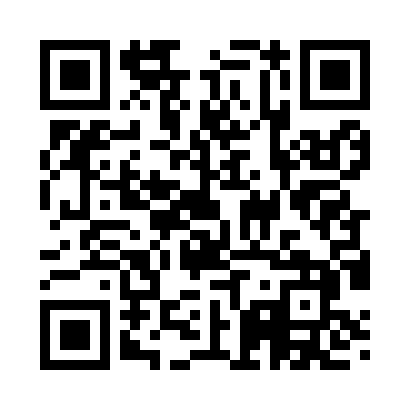 Ramadan times for Crawley, Georgia, USAMon 11 Mar 2024 - Wed 10 Apr 2024High Latitude Method: Angle Based RulePrayer Calculation Method: Islamic Society of North AmericaAsar Calculation Method: ShafiPrayer times provided by https://www.salahtimes.comDateDayFajrSuhurSunriseDhuhrAsrIftarMaghribIsha11Mon6:386:387:441:405:037:367:368:4212Tue6:366:367:431:395:037:367:368:4313Wed6:356:357:421:395:037:377:378:4314Thu6:346:347:401:395:047:387:388:4415Fri6:336:337:391:395:047:387:388:4516Sat6:316:317:381:385:047:397:398:4617Sun6:306:307:371:385:047:407:408:4618Mon6:296:297:351:385:047:407:408:4719Tue6:286:287:341:375:047:417:418:4820Wed6:266:267:331:375:057:427:428:4821Thu6:256:257:321:375:057:427:428:4922Fri6:246:247:301:365:057:437:438:5023Sat6:226:227:291:365:057:447:448:5124Sun6:216:217:281:365:057:447:448:5125Mon6:206:207:271:365:057:457:458:5226Tue6:186:187:251:355:057:467:468:5327Wed6:176:177:241:355:067:467:468:5428Thu6:166:167:231:355:067:477:478:5429Fri6:146:147:221:345:067:487:488:5530Sat6:136:137:201:345:067:487:488:5631Sun6:126:127:191:345:067:497:498:571Mon6:106:107:181:335:067:507:508:572Tue6:096:097:171:335:067:507:508:583Wed6:086:087:151:335:067:517:518:594Thu6:066:067:141:335:067:527:529:005Fri6:056:057:131:325:067:527:529:006Sat6:036:037:121:325:067:537:539:017Sun6:026:027:101:325:067:547:549:028Mon6:016:017:091:315:067:547:549:039Tue5:595:597:081:315:067:557:559:0410Wed5:585:587:071:315:067:567:569:04